Проект "Народная  культура и традиции русского и татарского народов"Подготовили: воспитатели ӏ квалификационной   категории ГБОУ СОШ №2092 дошкольного  структурного подразделения «Кояш» Асадуллина А. И.Субханкуллова З.В.Вид проекта: творческий, краткосрочный, коллективный.Участники: дети подготовительной группы.Сроки  реализации: две недели.Образовательная область: патриотическое воспитание.Цель проекта: Познакомить детей  с традициями  русского и татарского народов.Задачи проекта:Расширять  представление  о национальной культуре  татар  и русских.Подбор методической, научно - популярной и художественной литературы, дидактического материала с учетом его доступности восприятию детей старшего дошкольного возраста, а также его художественных достоинств и воспитательного значения.Создание образовательной - культурной среды в группе: пополнение краеведческого уголка материалом "Декоративно-прикладное искусство татар и русских", "Национальные костюмы народов татар и русских", "Национальный орнамент", "Сказки народов", "Пословицы и поговорки ", "Народные  игры  татар и русских"; создание галереи детского творчества; оформление стенда фотографий, отражающих работу по проекту.Взаимодействие с родителями в совместной образовательной деятельности по реализации проекта.Развивать творческие способности детей.Планируемый результат.Расширение представлений детей об окружающем мире.Обогащение представлений детей о традициях и культуре народов.Углубление жизненного опыта.Знание правил народных игр, умение в них играть.Повышение активности родителей и детей к изучению и уважению национальной культуры родного края и других народов.1-ая неделя проекта.Тема: «Культура и традиции татар».Понедельник.Образовательная деятельность в режимные  моменты.Утро:1.Беседа.Тема: Народная культура и традиции татар.Цель: Познакомить детей с культурой и традициями  татарского народа.Задачи: Познакомить с народными традициями, обычаями, обрядами; дать представление об устройстве дома, об истории народного костюма, о народном промысле, о народном фольклоре, о татарской национальной кухне.Развитие эстетического и нравственного восприятия мира.Воспитывать интерес к истории и народному творчеству, уважение к его традициям.2.Художественное творчество: Рисование.Тема: Украшение  фартука татарским национальным орнаментом.Цели:  Учить рисовать цветок формообразующими движениями из дуг, сочетая цвета, располагать элементы татарского узора ритмично; закреплять знания о содержании татарского растительного орнамента, воспитывать интерес и любовь к татарскому народному орнаментальному искусству.Задачи:Познакомить детей с татарским орнаментом. Развивать творческие способности детей, глазомер, художественный вкус.Воспитывать любовь к народному  искусству.Научить, последовательно выполнять задание воспитателя.Вопросы к занятию:  - Люди каких национальностей живут в нашей стране?  - Что такое национальная одежда, чем она отличается от нашей одежды? - Каким узором будем украшать? - Какие элементы татарского узора вы знаете? - Какие цвета в татарском орнаменте?Рассматривание образца.       2.Объяснение и показ способов и этапов работы.       3.Работа детей.       4.Анализ занятия.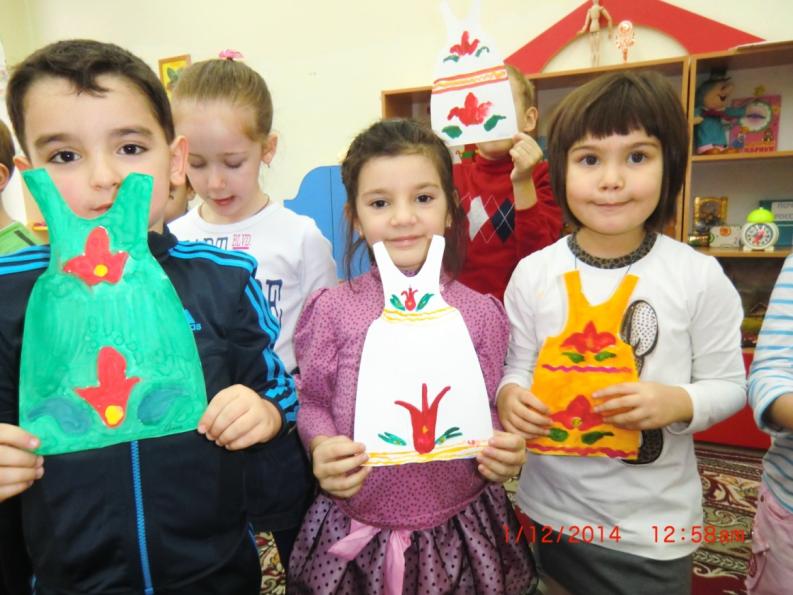 3. Музыка.Разучивание татарской народной песни «Эпипэ»Знакомство с национальной музыкой, прослушивание аудиозаписи с татарской музыкой.Цель: учить детей определять национальные особенности музыки, закреплять умение наблюдать, сравнивать, анализировать, делать выводы. Вечер:Татарские народные игры:"Перетяни канат"."Не пролей воды".Изучение пословиц и поговорок татарского народа.Просмотр иллюстраций, рисунков костюмов татарского народа.ВторникОбразовательная деятельность в режимные  моменты.Утро:Коммуникация: Развитие речи.Тема:  Татарский национальный костюм.Цель: Дать детям представление об истории возникновения татарского национального костюма, о названии элементов мужского (камзол, тюбетей, читек) и женского (кулмэк, алъяпкыч, калфак, читек) костюмов; Задачи:Формировать художественный вкус и эстетическое восприятие предметов народного быта; Воспитывать ценностное отношение к семейным традициям и совместному труду взрослых и детей.       2.Художественное творчество: лепка.Тема: «Чак-чак – национальное татарское блюдо» (соленое тесто).Цель: Дать детям представление о национальных татарских блюдах.Задачи:Учить работать с тестом, учить катать тесто между ладонями, выполнять лепку по образцу и словесной  инструкции воспитателя;Развивать зрительную – двигательную координацию;Развивать у детей положительные эмоции, эстетическое восприятие.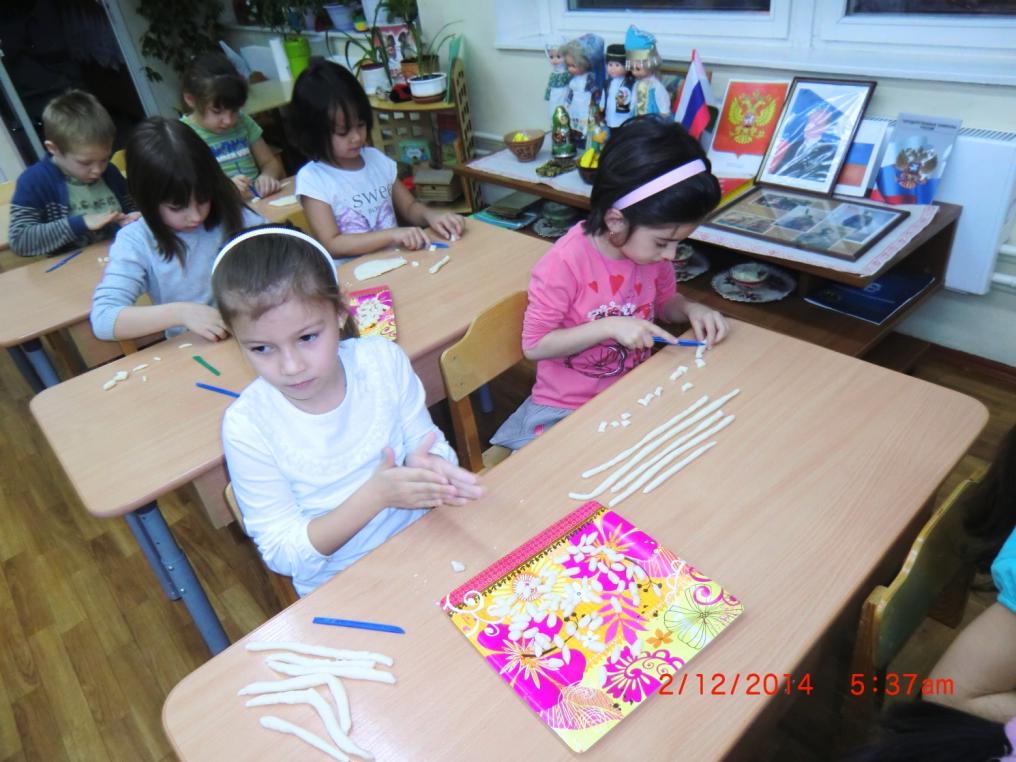 ВечерДидактические игры «Укрась фартук», «Собери узор», «Назови правильно».Чтение сказки «Три дочери»Цель: назвать русские слова по-татарски.Среда.Образовательная деятельность в режимные  моменты.Утро:        Познание: Окружающий мир. Тема:  "Народные праздники татар"(презентация).Цель: Формирование у детей представления о богатой народной культуре татарского народа, знакомство с этнографией и фольклором татар.Задачи: Продолжать знакомить детей с традициями и обычаями татарского народа.Формировать основы праздничной культуры татарского народа.Воспитывать патриотические чувства.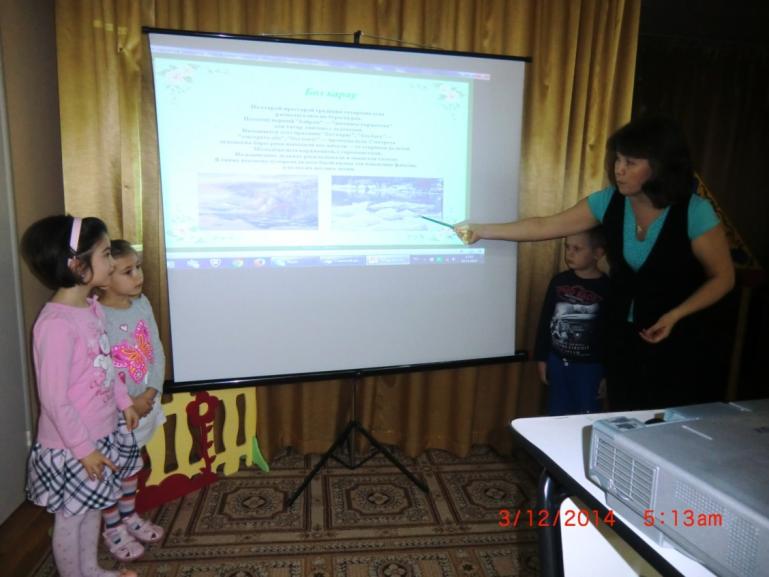 Вечер:Экскурсия в музей детского сада.Прослушивание музыкальных произведений, ритмических композиций, классических произведений татарского народа.Четверг.Образовательная деятельность в режимные  моменты.Утро:Художественное творчество: аппликация.Тема: Украшаем сапожек (читек).Цель: Учить украшать сапожек (читек) татарским национальным узором: «тюльпан» и «листок».Задачи: Развивать умения создавать орнамент из трех частей;Знакомство с народной культурой;Воспитывать аккуратность;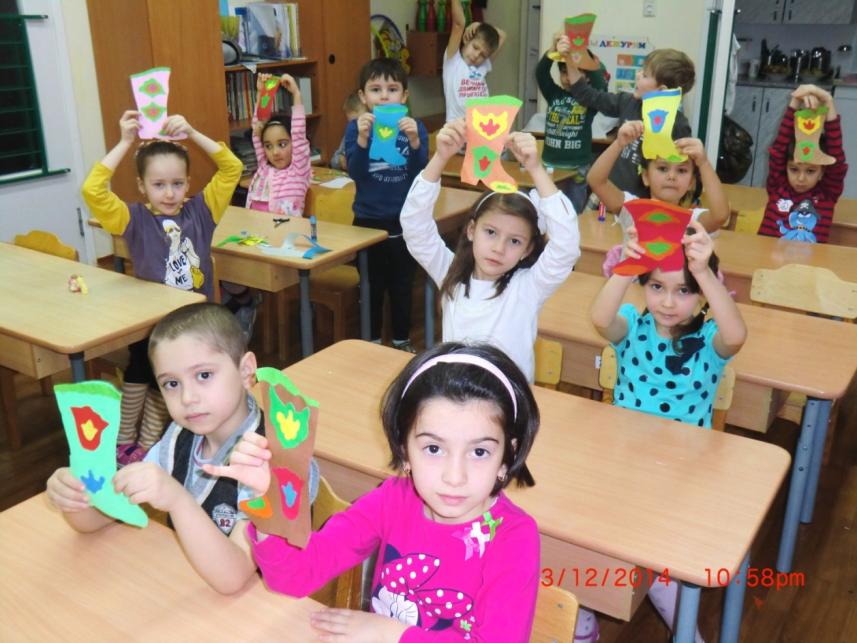 Вечер:Изучение танца "Сабантуй"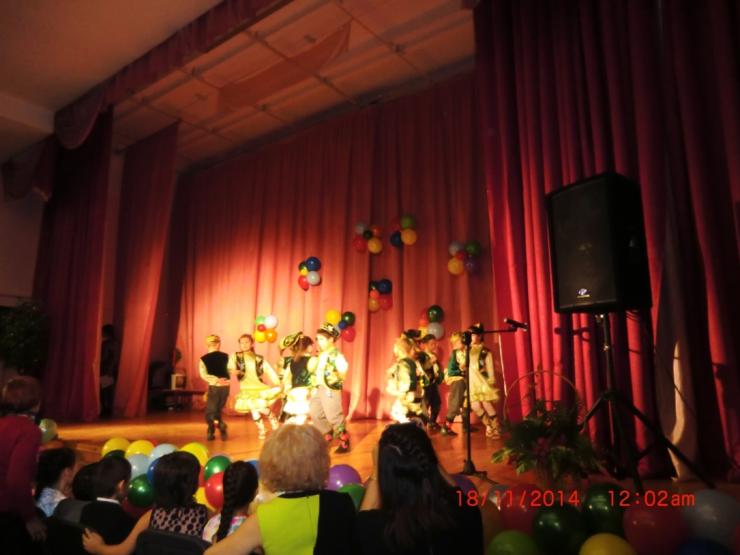 Цель: Развивать пластику движений с использованием различных предметов, атрибутов, элементов костюма.Отгадывание загадок.Задачи:Воспитывать уважение к ответам товарищей.Развивать дослушивать загадку до конца.Учить понимать смысл загадки.Пятница.Образовательная деятельность в режимные  моменты.Утро:Музыка.Тема: Пение татарской народной песни «Колыбельная».Вечер:Миниконцерт с участием детей.Выставка "Татарские национальные блюда".Обмен опытом (рецепты). Чаепитие.Цель: Привлечение семей воспитанников к совместной образовательной деятельности по проекту.2 -я неделя проекта.Тема: "Русский народ - великий народ".Понедельник.Образовательная деятельность в режимные  моменты.Утро:          1.Беседа.Тема: "Паровозик дружбы".Цель: Познакомить детей с культурой и традициями  русского народа.Задачи:Учить помнить и чтить обычаи и традиции русского народа. Воспитывать желание познавать и возрождать лучшие традиции русского народа.Воспитывать любовь к Родине, чувство гордости за мужество русских людей, желание быть похожими на них.  2.Художественное творчество: Рисование.Тема: «Русский сарафан».Цель: Формировать интерес к русскому прикладному искусству, стремление знать и использовать в жизни устное народное творчество.Задачи:Познакомить детей с традиционным русским костюмом, с народными обычаями и украшениями одежды;Вызвать интерес к жизни своих предков;Воспитывать в детях любовь и бережное отношение к народной культуре и традициям русского народа, творчеству русского народа, желание творить самим.Вопросы к занятию:- Какую одежду одевали русские девушки?-Из какой одежды состоит женский народный костюм?-Какого цвета использовали материю для изготовления материи?1.Рассматривание образца.2.Объяснение и показ способов и этапов работы.3.Работа детей.4.Анализ занятия.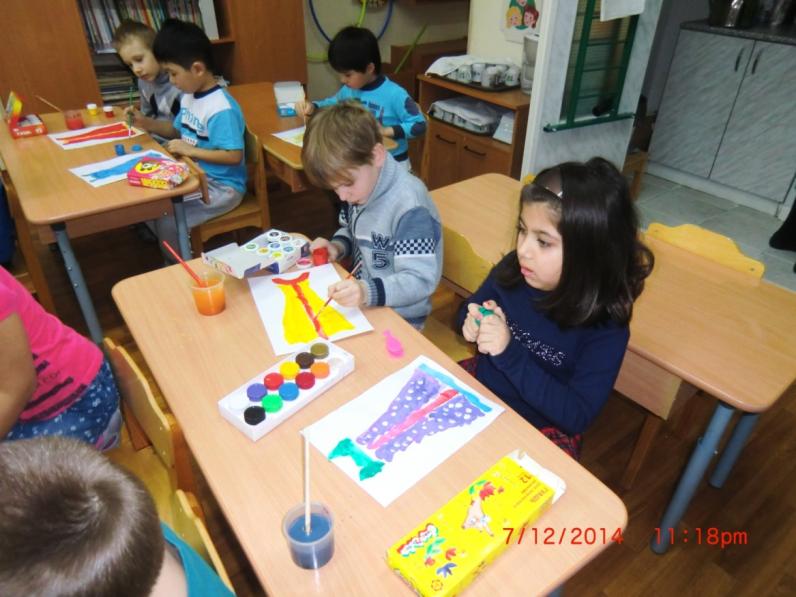 3.Музыка.Тема: «Знакомство с обрядовыми песнями масленицы».Цель: Дать детям представление о народном празднике – масленице.Задачи:Заучить с детьми заклички, обрядовые песни, посвященные масленице;Продолжать учить детей петь выразительно, передавая характер песни;Воспитывать любовь и уважение к традициям русского народа. Вечер:Подвижные игры: "Бабка -Ёжка", "У дедушки Трифона".Слушание народных песенок, закличек, потешек.ВторникОбразовательная деятельность в режимные  моменты.Утро:Коммуникация: Развитие речи.Тема: «Русский национальный костюм».Цель: Познакомить детей с русским народным костюмом через детскую одежду, с историей и традициями на Руси;Задачи:Прививать уважение к культуре своего народа, к традициям семьи, приучать к совместному труду со взрослыми;Обогащать словарный запас: запон (фартук), оберег, кайма, рукодельница, льняная, хлопчатобумажная, шерстяная, старание, мастерство; Формировать художественный вкус и эстетическое восприятие предметов народного быта;Воспитывать ценностное отношение к семейным традициям и совместному труду взрослых и детей.Словарь: запон (фартук), оберег, кайма, рукодельница, льняная, хлопчатобумажная, шерстяная, старание, мастерство;        2.Художественное творчество: лепка.Тема: Лепка дымковского коня.Цель: продолжать приобщать детей к исконно русскому промыслу—изготовлению игрушек; Задачи:Уточнить представление о специфике дымковской игрушки; учить выделять элементы росписи, ее колорит, мотивы и композицию узора на изделиях; развивать эстетический вкус, воспитывать интерес к быту и обычаям России;Учить видеть выразительность формы игрушки, учить лепить лошадку скульптурным способом из цилиндра приемом надрезания с двух сторон и оттягивания пластилина от общего куска;Учить декоративно оформлять вылепленных лошадок дымковской игрушки: кругами, пятнами, точками, прямыми и волнистыми линиями.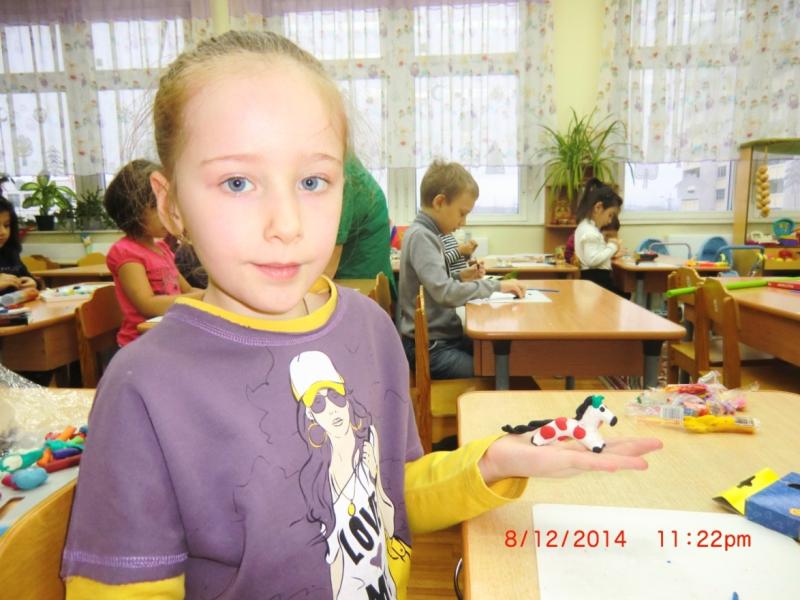 Вечер:Дидактическая игра "Сказочная мозаика".Инсценировка сказки "Гуси лебеди".Среда.Образовательная деятельность в режимные  моменты.Утро: Познание:  Окружающий мир.Тема:  Мультимедийная презентация "Культура и быт русского народа".Цель: Расширить знания о народной культуре, обычаях, обрядах, праздниках, изделиях мастеров. Познакомить детей с традициями, обрядами праздников.Задачи: Познакомить детей с жилищем русского человека – избой, как её строили;Познакомить детей с элементами быта предков;Вызвать интерес к русским традициям;Воспитывать доброту и любовь друг к другу;ВечерРусские народные игры "Курилка", "Гори - гори ясно".Чтение русских народных сказок "Снегурочка".Четверг.Образовательная деятельность в режимные  моменты.Утро:Художественное творчество: аппликация.Тема: Русская матрешка.Цель: Познакомить детей с историей создании русской матрешки и традиционными народными промыслами России.Задачи:Формировать у детей к русскому прикладному искусству – деревянной игрушке;Дать возможность детям ощутить радость, любовь, доброту, которые приносят людям эти игрушки;Воспитывать желание самим создавать  и творить по мотивам русского народного творчества;Прививать любовь к русской культуре;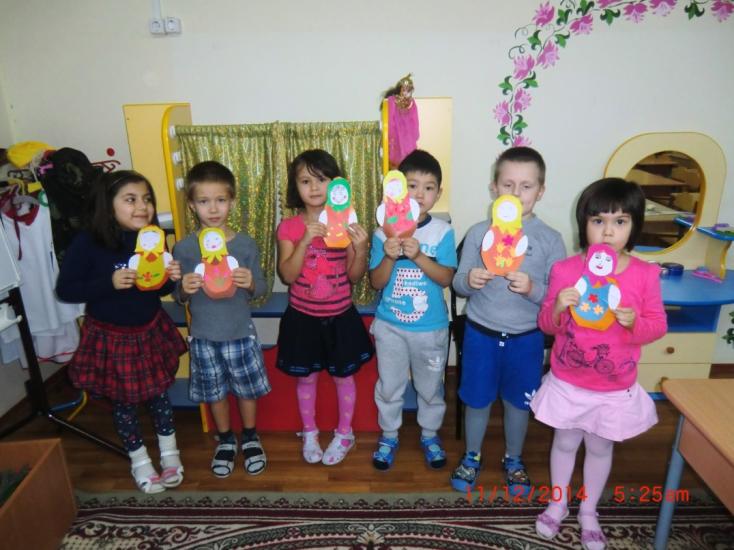 Вечер:Разучивание русского хороводного  танца «Карусель».Народные игры "Олени и пастух", "Море волнуется".Пятница.Образовательная деятельность в режимные  моменты.Утро:         1.Беседа.   Тема: "Как на Масленой неделе, из трубы блины летели! ".Цель: Знакомство с процессом выращивания, переработки и получения продуктов питания для приготовления блинов.Просмотр проекта: Совместная работа мамы с ребенком «Мы печем блины».Цель: Привлечение семей воспитанников к совместной образовательной деятельности по проекту.          2.Музыка.Тема: Разучивание частушек.Цель: Учить выразительно исполнять музыкальные произведения (частушки, песни), с желанием и пониманием читать пословицы, потешки, частушки.Вечер:Выставка всех работ, проделанных с детьми за две недели.Анализ и обобщение полученных результатов.Создание мини музея.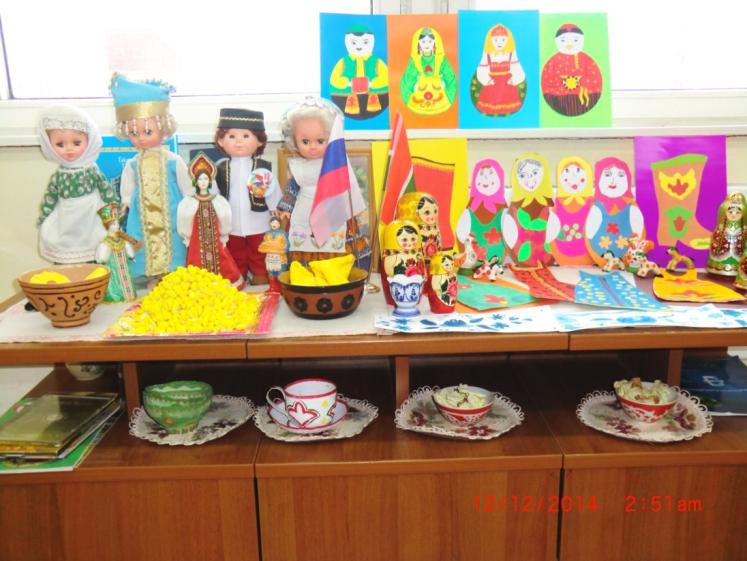 Ожидаемые результаты:Повышение уровня сформированности нравственно- патриотических чувств воспитанников, знаниях о народах проживающих на  территории России, культуры поведения дошкольников;Раскрытие индивидуальности ребенка;Воспитывать у детей уважение к культуре другого народа, познавательный интерес к родному краю.Совместное творчество детей с родителями.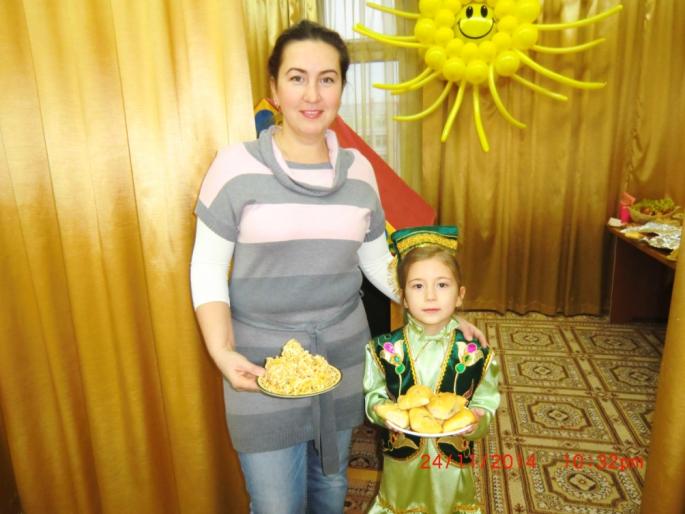 